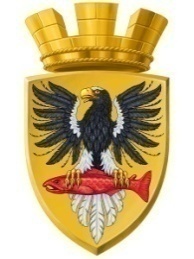                           Р О С С И Й С К А Я   Ф Е Д Е Р А Ц И ЯКАМЧАТСКИЙ КРАЙП О С Т А Н О В Л Е Н И ЕАДМИНИСТРАЦИИ ЕЛИЗОВСКОГО ГОРОДСКОГО ПОСЕЛЕНИЯот   28.11.2018 						№   2024-п           г. Елизово	В соответствии с Федеральным законом от 06.10.2003 № 131-ФЗ «Об общих принципах организации местного самоуправления в Российской Федерации», Уставом Елизовского городского поселения, Порядком установления тарифов на услуги, предоставляемые муниципальными предприятиями и учреждениями Елизовского городского поселения от 10.12.2012 № 73-НПА, принятым Решением Собрания депутатов Елизовского городского поселения от 06.12.2012 № 386, протоколом заседания комиссии по установлению и регулированию тарифов в Елизовском городском поселении от 26.11.2018 № 4ПОСТАНОВЛЯЮ:Утвердить и ввести в действие на период с 01 января 2019 года по                31 декабря 2019 года тарифы на платные услуги, оказываемые МУП «Елизовское городское хозяйство», согласно приложению к настоящему постановлению.Управлению делами администрации Елизовского городского поселения опубликовать (обнародовать) настоящее постановление в средствах массовой информации и разместить в информационно-телекоммуникационной сети «Интернет» на официальном сайте администрации Елизовского городского поселения.Настоящее постановление вступает в силу после его официального опубликования (обнародования).Контроль за исполнением настоящего постановления оставляю за собой.Глава администрацииЕлизовского городского поселения 					      Д.Б. Щипицын									Приложение  к постановлению									администрации Елизовского									городского поселения									от  28.11.2018  № 2024-пТарифы на платные услуги, оказываемые МУП «Елизовское городское хозяйство»,  с 01 января 2019 года по 31 декабря 2019 года (МУП «Елизовское городское хозяйство» не является плательщиком НДС)Об утверждении тарифов на платные услуги, оказываемые МУП «Елизовское городское хозяйство», на 2019 год№ п/пНаименование работ (услуг)Ед. изм.Стоимость работы (без учета материалов),  руб.1234Санитарно-технические работы:1Снятие: кранов водоразборных или туалетныхшт40,002Снятие: клапанов фланцевых приемных диаметром до 50 ммшт204,003Снятие: клапанов фланцевых обратных диаметром до 50 ммшт330,004Снятие: клапанов фланцевых приемных диаметром до 50 ммшт204,005Снятие: клапанов фланцевых обратных диаметром до 50 ммшт330,006Снятие: клапанов фланцевых приемных диаметром до 100 ммшт350,007Снятие: клапанов фланцевых обратных диаметром до 100 ммшт675,008Снятие: смесителя с душевой сеткойшт406,009Снятие: смесителя без душевой сеткишт259,0010Снятие: колонок водогрейныхшт855,0011Смена дровяной колонки с подключениемшт2059,0012Снятие: задвижек диаметром до 100 ммшт672,0013Демонтаж санитарных приборов: умывальников и раковинкомплект362,0014Демонтаж санитарных приборов: унитазов и писсуаровкомплект450,0015Демонтаж санитарных приборов: моеккомплект723,0016Демонтаж санитарных приборов: ваннкомплект2066,0017Демонтаж санитарных приборов: смывных трубкомплект394,0018Демонтаж санитарных приборов: сидений к унитазамкомплект308,0019Демонтаж санитарных приборов: сифоновкомплект415,0020Демонтаж сан. приборов: смывных бачков чугун. или фаянсовых на стенекомплект305,0021Демонтаж санитарных приборов: смывных бачков пластмассовых на стенекомплект283,0022Демонтаж санитарных приборов: смывных бачков фаянсовых на унитазекомплект263,0023Смена арматуры: вентиля , шарового крана диам. до 20 ммшт571,0024Смена арматуры: вентиля, шарового крана диам. до 32 ммшт726,0025Смена арматуры: кранов водоразборных и туалетныхшт235,0026Смена арматуры: смесителей с душевой сеткойшт1593,0027Смена арматуры: смесителей без душевой сеткишт1410,0028Смена арматуры: задвижек диаметром 50 ммшт761,0029Смена санитарных приборов: сифонов чугунныхшт538,0030Смена санитарных приборов: манжетов резиновых к унитазамшт564,0031Смена санитарных приборов: смывных труб с резиновыми манжетамишт705,0032Смена санитарных приборов: выпусков к умывальникам и мойкамшт296,0033Смена санитарных приборов: смывных бачковшт896,0034Смена санитарных приборов: гибких подводокшт369,0035Смена санитарных приборов: смывных крановшт705,0036Смена санитарных приборов: унитазов типа "Компакт"шт2910,0037Смена санитарных приборов: чаш "Генуя"шт3084,0038Смена санитарных приборов: унитазовшт2501,0039Смена санитарных приборов: моек на одно отделениешт2308,0040Смена санитарных приборов: моек на два отделенияшт2874,0041Смена санитарных приборов: ванн чугунныхшт4141,0042Смена санитарных приборов: ванн стальныхшт3752,0043Смена санитарных приборов: раковиншт1349,0044Смена санитарных приборов: полотенцесушителейшт985,0045Смена санитарных приборов: умывальниковшт1495,0046Смена санитарных приборов: шарового крана смывного бачкашт613,0047Регулировка смывного бачкашт188,0048Смена внутренних трубопроводов из чугунных канализ. труб диам. до: 50 ммм1557,0049Смена внутренних трубопроводов из чугунных канализ. труб диам. до: 100 ммм1646,0050Смена полиэтиленовых канализационных труб диаметром до: 50 ммм412,0051Смена полиэтиленовых канализационных труб диаметром до: 100 ммм436,0052Замена внутренних трубопроводов водоснабжения из стальных труб на многослойные металл-полимерные трубы диаметром до: 15 ммм1184,0053Замена внутренних трубопроводов водоснабжения из стальных труб на многослойные металл-полимерные трубы диаметром до: 20 ммм1093,0054Замена внутренних трубопроводов водоснабжения из стальных труб на многослойные металл-полимерные трубы диаметром до: 25 ммм1093,0055Замена внутренних трубопроводов водоснабжения из стальных труб в типовых сантехкабинах на многослойные металл-полимерные трубы диаметром до: 15 ммм1276,0056Замена внутренних трубопроводов водоснабжения из стальных труб в типовых сантехкабинах на многослойные металл-полимерные трубы диаметром до: 20 ммм1170,0057Замена внутренних трубопроводов водоснабжения из стальных труб в типовых сантехкабинах на многослойные металл-полимерные трубы диаметром до: 25 ммм1170,0058Очистка канализационной сети: внутреннейм227,0059Очистка канализационной сети: дворовойм761,0060Замена трубопроводов отопления из стальных труб на трубопроводы из многослойных металл-полимерных труб при стояковой системе отопления диаметром до: 15 ммм1135,0061Замена трубопроводов отопления из стальных труб на трубопроводы из многослойных металл-полимерных труб при стояковой системе отопления диаметром до: 20 ммм1227,0062Замена трубопроводов отопления из стальных труб на трубопроводы из многослойных металл-полимерных труб при стояковой системе отопления диаметром до: 25 ммм1290,0063Замена трубопроводов отопления из стальных труб на трубопроводы из многослойных металл-полимерных труб при коллекторной системе отопления диаметром до: 15 ммм860,0064Замена трубопроводов отопления из стальных труб на трубопроводы из многослойных металл-полимерных труб при коллекторной системе отопления диаметром до: 20 ммм1100,0065Замена трубопроводов отопления из стальных труб на трубопроводы из многослойных металл-полимерных труб при коллекторной системе отопления диаметром до: 25 ммм1177,0066Смена сгонов у трубопроводов диаметром до: 20 ммшт202,0067Смена сгонов у трубопроводов диаметром до: 32 ммшт293,0068Смена сгонов у трубопроводов диаметром до: 50 ммшт501,0069Демонтаж радиаторов весом до: 80 кгшт741,0070Демонтаж радиаторов весом до: 160 кгшт1114,0071Монтаж радиаторов чугунныхшт1384,0072Монтаж радиаторов стальныхшт1163,0073Монтаж регистров диам. 40мм м118,0074Демонтаж ребристых трубшт613,0075Демонтаж калориферов массой до: 125 кгшт1726,0076Демонтаж калориферов массой до: 250 кгшт2090,0077Перегруппировка с отсоединением и обратным присоединением одной секции при весе радиатора до: 80 кград.2080,0078Перегруппировка с отсоединением и обратным присоединением одной секции при весе радиатора до: 160 кград.3053,0079Перегруппировка с отсоединением и обратным присоединением одной секции при весе радиатора до: 240 кград.4174,0080Добавлять на каждую секцию сверх первойсекц.523,0081Добавление секций радиаторов: одной или двух крайнихшт1523,0082Добавление секций радиаторов: одной или двух среднихшт1953,0083Снятие секций радиаторов одной или двух крайнихшт1382,0084Снятие секций радиаторов одной или двух среднихшт1706,0085Прочистка и промывка отопительных приборов: радиаторов весом до 80 кг внутри зданияшт2056,0086Прочистка и промывка отопительных приборов: радиаторов весом до 160 кг внутри зданияшт2817,0087Прочистка и промывка отопительных приборов: ребристых труб внутри зданияшт1566,0088Прочистка и промывка отопительных приборов: радиаторов весом до 80 кг вне зданияшт2618,0089Прочистка и промывка отопительных приборов: радиаторов весом до 160 кг вне зданияшт3945,0090Смена: воздушных кранов радиаторов (кран Маевского)шт166,0091Смена: пробко-спускных крановшт295,0092Смена: кранов двойной регулировкишт711,0093Смена жалюзийных решетокшт326,0094Прочистка вентиляционных каналовм132,0095Смена частей канализационного стояка: патрубкашт2221,0096Смена частей канализационного стояка: флюгаркишт973,0097Прочистка труб внутренней канализации диаметром 50-150 мм установкой R 600 простого засорапог.м705,0098Прочистка труб внутренней канализации диаметром 50-150 мм установкой R 600 сложного засорапог.м2115,0099Прочистка труб внутренней канализации диаметром 50-150 мм установкой R 600 при узких или изогнутых трубахпог.м3525,00100Вырезка и врезка контрольного участка для определения внутреннего состояния труб диаметром до: 100 ммм2538,00101Замена прокладок на фланцевых соединениях трубопроводов диаметром труб до: 100 мм1прокл.242,00102Установка индивидуальных приборов учета ХВС, ГВС (со ст-тью ПУ)шт4390,00103Установка индивидуальных приборов учета ХВС, ГВС (без ст-ти ПУ)шт3634,00104Замена индивидуального прибора учета ХВС, ГВС (со ст-тью ПУ)шт2195,00105Замена индивидуального прибора учета ХВС, ГВС (без ст-ти ПУ)шт1250,00106Вызов мастера1 час573,00Электромонтажные работы107Демонтаж электропроводки: скрытая проводкам17,00108Демонтаж электропроводки: шнур на роликахм19,00109Демонтаж электропроводки, провода на крюках /якорях/ с изоляторами сечением: 16 мм2м92,00110Монтаж электропроводки по деревум113,00111Монтаж электропроводки по бетонум408,00112Демонтаж кабелям64,00113Прокладка кабелям345,00114Демонтаж осветительных приборов: выключатели, розеткишт39,00115Демонтаж патрона (отдельно висящего)шт47,00116Демонтаж осветительных приборов: Светильники с лампами накаливанияшт42,00117Демонтаж осветительных приборов: Бра, плафонышт72,00118Демонтаж осветительных приборов: Светильник с люминисцентными лампами, люстрашт120,00119Демонтаж звонка1 прибор47,00120Демонтаж кнопки звонка1 прибор40,00121Монтаж звонка1 прибор94,00122Монтаж кнопки звонка1 прибор80,00123Демонтаж вентилятора1 прибор154,00124Монтаж вентилятора1 прибор308,00125Смена ламп: накаливанияшт47,00126Смена ламп: люминесцентныхшт93,00127Смена магнитных пускателейшт1938,00128Смена пакетных выключателейшт262,00129Смена светильников: с лампами накаливанияшт596,00130Смена светильников: с люминесцентными лампамишт1092,00131Смена: выключателейшт161,00132Смена: розетокшт161,00133Смена патроновшт262,00134Монтаж светильников на кронштейнах шт662,00135Монтаж светильников встроенныхшт595,00136Монтаж светильников  в подвесном потолкешт910,00137Монтаж схемы учета электроснабженияед.6316,00138Демонтаж схемы учета электроснабженияед.1579,00139Сверление отверстий сквозных диаметром  до 30мм, дерево т.до 300ммшт62,00140Сверление отверстий сквозных диаметром  до 30мм, гипс т.до 100ммшт11,00141Сверление отверстий сквозных диаметром  до 30мм, кирпич т.до 120ммшт29,00142Сверление отверстий сквозных  бетонных поверхностейшт43,00143Разметка, пробивка, сверление гнезд для соединительных коробок, выключателей, штепсельных розеток по кирпичушт51,00144Разметка, пробивка, сверление гнезд для соединительных коробок, выключателей, штепсельных розеток, гипсшт34,00145Демонтаж электросчетчиковшт557,00146Смена электросчетчиковшт1856,00147Отключение прибора учета электроэнергииприбор1350,00148Подключение прибора учета электроэнергииприбор1718,00149Вызов мастера1 час598,00Общестроительные работы150Ремонт оконных коробок: в каменных стенах при одном переплетешт2480,00151Ремонт форточекшт352,00152Смена дверных приборов: петлишт440,00153Смена дверных приборов: шпингалетышт725,00154Смена дверных приборов: ручки-кнопкишт223,00155Смена дверных приборов: замки врезныешт458,00156Смена дверных приборов: замки накладныешт519,00157Смена дверных приборов: пружины (доводчика)шт380,00158Смена дверных приборов: щеколдышт281,00159Смена оконных приборов: петлишт483,00160Смена оконных приборов: ручкишт121,00161Смена оконных приборов: завертки форточныешт161,00162Ремонт дверных коробок узких в каменных стенах: без снятия полотеншт2307,00163Ремонт дверных коробок узких в каменных стенах: со снятием полотеншт3184,00164Обивка дверей дермантиномм2349,00165Установка полотен: внутренних межкомнатныхшт591,00166Замена в оконных проемах элементов стеклопрофилитам21414,00167Ремонт дощатых покрытий, сплачивание со вставкой реекм2221,00168Заделка выбоин в полах цементных площадью до: 0,25 м21место200,00169Смена вентиляционных решетокшт169,00170Смена стекол в деревянных переплетах при площади стекла: до 0,25 м2м21527,00171Смена стекол в деревянных переплетах при площади стекла: до 0,5 м2м2964,00172Смена стекол в деревянных переплетах при площади стекла: до 1,0 м2м2677,00173Вызов мастера1 час573,00Прочие услуги174Выдача справки о состоянии квартиры (не)аварийная, (не)общежитие, (не) служебная) 1 справка143,00175Выкопировка из техпаспорта1 документ496,00176Составление акта осмотра квартиры (о затоплении, переустройству, жилищных условий)1 документ539,00177Повторная опломбировка индивидуальных приборов учета (при нарушении пломб, знаков поверки потребителем) 1 прибор669,00178Оформление технических условий на подключение энергопринимающих приборов для юр лиц1 комплект документов1827,00179Оформление акта разграничения балансовой принадлежности электросетей и эксплуатационной ответственности сторон1 документ2901,00180Ксерокопия документа (формат А-4)1 лист13,00181Монтаж крепления баннера (щита)шт679,00182Демонтаж рекламных конструкций, вывесокруб./м2861,00183Размещение рекламыруб./м2961,00184Оформление  документов (заявление, протокол, договор)1 комплект документов657,00185Размещение рекламной продукции на квитанциях1 квитанция1,64